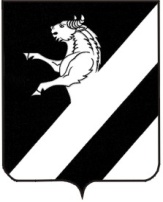 КРАСНОЯРСКИЙ  КРАЙАЧИНСКИЙ РАЙОНТАРУТИНСКИЙ СЕЛЬСКИЙ СОВЕТ ДЕПУТАТОВР Е Ш Е Н И Е27.02.2023                                      п. Тарутино                                № 24-106РО внесении изменений в решение Тарутинского сельского Совета депутатов от 29.11.2018  № 33-101Р «Об установлении и введении в действие Земельного налога  на территории Тарутинского сельсовета Ачинского района, Красноярского края»В соответствии со статьей 14 Федерального закона Российской Федерации от 06.10.2003 № 131-ФЗ «Об общих принципах организации местного самоуправления в Российской Федерации», статьей 12 и  главой  31  Налогового кодекса Российской Федерации, Указом Президента Российской Федерации от 21.09.2022 № 647 "Об объявлении частичной мобилизации в Российской Федерации", Тарутинский  сельский Совет депутатов РЕШИЛ:1.Внести в решение Тарутинского  сельского Совета депутатов от 29.11.2018 № 33-101Р  «Об установлении и введении в действие Земельного налога  на территории Тарутинского   сельсовета Ачинского района, Красноярского края» следующие изменения:1.1. дополнить пункт 5, подпунктом 9, следующего содержания:«9) гражданам, принимающим участие в проведении специальной военной операции (далее – участники специальной военной операции), а также членам их семей;а) участниками специальной военной операции признаются лица, относящиеся хотя бы к одной из следующих категорий:граждане, призванные на военную службу по мобилизациив Вооружённые Силы Российской Федерации;граждане, проходящие военную службу в Вооружённых Силах Российской Федерации по контракту или военную службу (службу) в войсках национальной гвардии Российской Федерации;граждане, заключившие контракт о добровольном содействиив выполнении задач, возложенных на Вооружённые Силы Российской Федерации;б) членами семей участников специальной военной операции признаются:супруга (супруг) участника специальной военной операции, состоящая (состоящий) с ним в браке, заключённом в органах записи актов гражданского состояния;-дети участника специальной военной операции, не достигшие возраста18 лет или старше этого возраста, если они стали инвалидами до достижения ими возраста 18 лет, а также дети участника специальной военной операции, обучающиеся в образовательных организациях по очной форме обучения, –до окончания обучения, но не дольше чем до достижения ими возраста 23 лет.Налоговая льгота участникам специальной военной операции, а также членам их семей предоставляется сроком на два года начиная с 1 января 2022 года.2.	Контроль за исполнением настоящего решения возложить на постоянную комиссию по экономической и бюджетной политике, муниципальному имуществу, сельскому хозяйству, (Куроленко И.С)            3. Решение вступает в силу не ранее чем по истечении одного месяца со дня его официального опубликования в информационном листе «Сельские вести» и подлежит размещению на официальном сайте Тарутинского сельсовета - http: http://tarutino24.ru/Председатель Тарутинского  сельского Совета депутатов                                          ___________Н.Н. СимоноваГлава Тарутинского  сельсовета                     ___________________В.А. Потехин        .                         